§6123.  Enforcement1.  Court order.  If it appears to the administrator that any person has committed or is about to commit a violation of any provision of this subchapter or of any rule or order of the administrator, the administrator may, after notice and hearing, issue a cease and desist order, and may apply to the Superior Court or District Court for an order enjoining that person from violating or continuing to violate this subchapter or any rule or order and for injunctive or such other relief as the nature of the case may require.[PL 1997, c. 155, Pt. A, §2 (NEW); PL 1999, c. 547, Pt. B, §78 (AMD); PL 1999, c. 547, Pt. B, §80 (AFF).]2.  Consent agreements.  The administrator may enter into consent orders at any time with any person to resolve any matter arising under this subchapter.  A consent order must be signed by the person to whom it is issued or a duly authorized representative, and must indicate agreement to the terms contained in the order.  A consent order is not required to constitute an admission by any person that any provision of this subchapter, or any rule or order issued under this subchapter has been violated, and is not required to constitute a finding by the administrator that the person has violated any provision of this subchapter or any rule or order or issued under this subchapter.[PL 1997, c. 155, Pt. A, §2 (NEW).]3.  Civil or criminal penalties.  Notwithstanding the issuance of a consent order, the administrator may seek civil or criminal penalties or compromise civil penalties concerning matters encompassed by the consent order, unless the consent order by its terms expressly precludes the administrator from doing so.[PL 1997, c. 155, Pt. A, §2 (NEW).]SECTION HISTORYPL 1997, c. 155, §A2 (NEW). PL 1999, c. 547, §B78 (AMD). PL 1999, c. 547, §B80 (AFF). The State of Maine claims a copyright in its codified statutes. If you intend to republish this material, we require that you include the following disclaimer in your publication:All copyrights and other rights to statutory text are reserved by the State of Maine. The text included in this publication reflects changes made through the First Regular and Frist Special Session of the 131st Maine Legislature and is current through November 1, 2023
                    . The text is subject to change without notice. It is a version that has not been officially certified by the Secretary of State. Refer to the Maine Revised Statutes Annotated and supplements for certified text.
                The Office of the Revisor of Statutes also requests that you send us one copy of any statutory publication you may produce. Our goal is not to restrict publishing activity, but to keep track of who is publishing what, to identify any needless duplication and to preserve the State's copyright rights.PLEASE NOTE: The Revisor's Office cannot perform research for or provide legal advice or interpretation of Maine law to the public. If you need legal assistance, please contact a qualified attorney.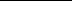 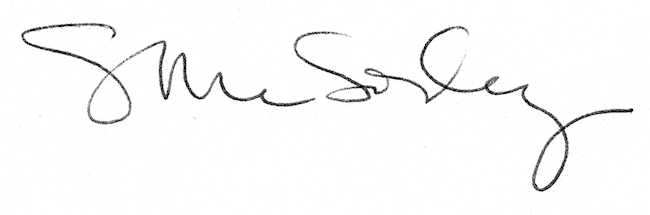 